PATVIRTINTAKauno r. Ežerėlio pagrindinės mokyklos direktoriaus 2024 m.  vasario 07 d. įsakymu Nr. V-KAUNO R. EŽERĖLIO PAGRINDINĖS MOKYKLOSMOKINIŲ NEMOKAMO MAITINIMO TVARKOS APRAŠASI. BENDROSIOS NUOSTATOS1. Nemokamo maitinimo mokiniams skyrimą ir administravimą reglamentuojantys pagrindiniai teisės aktai:Lietuvos Respublikos Socialinės paramos mokiniams įstatymas Nr. X-686 Kauno rajono savivaldybės tarybos 2019 m. sausio 31 d. sprendimas Nr. TS-13 „Mokiniu nemokamo maitinimo Kauno rajono mokyklose tvarkos aprašas“.Lietuvos Respublikos sveikatos apsaugos ministro 2011 m. lapkričio 11 d. isakymas Nr. V964 „Dėl Vaikų maitinimo organizavimo tvarkos patvirtinimo".II. MOKINIŲ TEISĖ Į NEMOKAMĄ MAITINIMĄ MOKYKLOJE2. Mokiniai turi teisę į nemokamus pietus, jeigu vidutinės pajamos vienam iš bendrai gyvenančių asmenų ar vienam gyvenančiam asmeniui (toliau — vidutinės pajamos vienam asmeniui) per mėnesį yra mažesnės kaip 1,5 valstybės remiamų pajamų (toliau — VRP) dydžio. 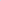 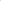  3. Mokiniai turi teisę į nemokamus pietus, jeigu vidutinės pajamos vienam asmeniui per mėnesi yra mažesnės kaip 2 valstybės remiamų pajamų dydžiai, atsižvelgiant į bendrai gyvenančių asmenų ar vieno gyvenančio asmens gyvenimo sąlygas šiais atvejais: ligos, nelaimingo atsitikimo, netekus maitintojo, kai motina ar tėvas vieni augina vaiką (vaikus), kai bendrai gyvenantys asmenys augina tris ir daugiau vaikų ar bent vienas iš bendrai gyvenančių asmenų ar vienas gyvenantis asmuo yra neįgalus.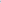  4. Šio aprašo 2, 3 punktuose nurodytais atvejais mokiniams skiriamas nemokamas maitinimas mokyklų organizuojamose vasaros poilsio stovyklose.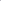 Mokiniai turi teisę į nemokamą maitinimą (pietus, pusryčius arba pavakarius, maitinimą mokyklų organizuojamose vasaros poilsio stovyklose), jeigu vidutinės pajamos vienam asmeniui per mėnesį yra mažesnės kaip 2,5 VRP dydžiai , išimties atvejais (ligos, nelaimingo atsitikimo, netekus maitintojo, kai motina ar tėvas vieni augina vaiką (vaikus), kai bendrai gyvenantys asmenys augina tris ir daugiau vaikų ar bent vienas iš bendrai gyvenančių asmenų ar vienas gyvenantis asmuo yra neįgalus, kai mokinys patiria socialinę riziką arba mokinį augina bendrai gyvenantys asmenys, patiriantys socialinę riziką), esant šioms sąlygoms: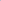 5.1. seniūnijos komisijai patikrinus bendrai gyvenančių asmenų ar vieno gyvenančio asmens gyvenimo sąlygas ir surašius buities ir gyvenimo salygų patikrinimo aktą;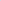 5.2. tam tikslui gali büti panaudota iki 6 procentų lėšų, skirtų Savivaldybei iš valstybės biudžeto specialios tikslinės dotacijos visoms išlaidoms socialinei paramai mokiniams finansuoti.Mokiniai turi teisę gauti nemokamą maitinimą mokykloje kitą darbo dieną nuo dienos, kada gautas sprendimas iš seniūnijų apie nemokamo maitinimo skyimą.Mokiniams nemokamas maitinimas teikiamas toje mokymo įstaigoje, kurioje jie mokosi, neatsižvelgiant i mokinių gyvenamąją vietą.Nepriklausomai nuo gaunamų pajamų:8.1. Nuo 2020 m. sausio 1 d. mokiniai, kurie mokosi pagal priešmokyklinio ugdymo programą savivaldybių bendrojo ugdymo mokyklose, kuriose maitinimas organizuojamas taikant savitarnos principą (nuo 2021 m. liepos 1 d. priešmokyklinukai, pirmokai ir antrokai), turi teisę į nemokamus pietus nevertinant šeimos gaunamu pajamų.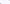 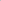 8.2. Nemokamas maitinimas neskiriamas mokiniams, jei tėvai yra atleisti nuo mokesčio už vaikų maitinimą mokyklų bendrabučiuose, išskyrus atvejį, kai mokinys, kuris mokosi pagal priešmokyklinio ugdymo programą turi teisę į nemokamus pietus nevertinant šeimos gaunamų pajamų (nuo 2020 m. rugsėjo 1 d. — išskyrus atvejį, kai mokinys, kuris mokosi pagal priešmokyklinio ugdymo programą ar pradinio ugdymo programą pirmoje ar antroje klasėje turi teisę į nemokamus pietus nevertinant šeimos gaunamų pajamų). (Nuo 2021 m. liepos 1 d. - išskyrus atvejį, kaip priešmokyklinukui, pirmokui ar antrokui skiriami nemokami pietūs nevertinant pajamų).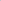 III. NEMOKAMAS MOKINIŲ MAITINIMAS IŠ VALSTYBĖS BIUDŽETO LĖŠŲMokiniai turi teisę į nemokamą maitinimą iš Savivaldybės biudžeto lėšų: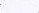 jeigu vidutinės pajamos vienam asmeniui per mėnesį yra nuo 1,5 iki 3 VRP dydžių ir netenkinamas nė vienas šio Aprašo 5 punkte nustatytas atvejis; 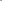 kitais nenumatytais atvejais, atsižvelgiant į bendrai gyvenančių asmenų ar vieno gyvenančio asmens gyvenimo sąlygas ir pritarus Kauno rajono savivaldybės administracijos direktoriaus įsakymu sudarytai komisijai. 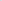 Seniūnija patvirtina mokinių, pretenduojančių gauti nemokamą maitinimą iš Savivaldybės biudžeto lėšų, sąrašą (-us) ir jį (-uos) pateikia Kauno rajono savivaldybės administracijos direktoriaus įsakymu sudarytai komisijai.IV. KREIPIMASIS DĖL NEMOKAMO MAITINIMO MOKINIAMS SKYRIMOPareiškėjas dėl nemokamo maitinimo mokiniams kreipiasi į deklaruotos gyvenamosios vietos seniūniją, o jeigu gyvenamoji vieta nedeklaruota, — į savivaldybės, kurioje gyvena, seniūniją Kauno rajono savivaldybės tarybos nustatyta Kreipimosi gauti socialinę paramą mokiniams tvarka.Kad mokinys gautu nemokamą maitinimą nuo mokslo metų pradžios, pareiškėjas gali kreiptis nuo kalendorinių metų liepos 1 dienos. Kad mokinys gautų nemokamą maitinimą vasaros atostogų metu mokykloje organizuojamoje dieninėje vasaros poilsio stovykloje, pareiškėjas gali kreiptis nuo kalendorinių metų gegužės 1 dienos. 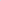 Mokyklos administracija, gavusi informacijos iš mokyklos pedagogų, socialinio pedagogo ir (ar) bendruomenės atstovų apie tai, kad nemokamas maitinimas mokiniui galimai reikalingas, bet pareiškėjas nesikreipė dėl nemokamo maitinimo skyrimo, informuoja mokinio gyvenamosios vietos seniüniją dėl poreikio įvertinti bendrai gyvenančių asmenų ar vieno gyvenančio asmens gyvenimo sąlygas ir teikti nemokamą maitinimą mokiniams.V. NEMOKAMO MOKINIŲ MAITINIMO ADMINISTRAVIMASNemokamą mokinių maitinimą administruoja Kauno rajono savivaldybės administracijos Kultūros, švietimo ir sporto skyrius bei Kauno rajono savivaldybės administracijos direktoriaus sudaryta komisija:Kultūros, švietimo ir sporto skyriaus vedėjas — komisijos pirmininkas;Savivaldybės administracijos direktoriaus pavaduotojas;	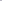 Socialinės paramos skyriaus vedėjas;Kultūros, švietimo ir sporto skyriaus vedėjo pavaduotojas finansams;	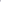 Kultūros, švietimo ir sporto skyriaus specialistai, atsakingi už mokinių nemokamo maitinimo organizavimą ir apskaitą.Už mokinių nemokamo maitinimo organizavimą mokykloje atsakingas mokyklos vadovo paskirtas asmuo (nemokamo maitinimo paslaugos organizavimą, mokinių lankomumo apskaitą SPIS sistemoje, ataskaitų Kultūros, švietimo ir sporto skyriui pateikimą ir kt.).15. Už prašymų — paraiškų ir kitų dokumentų nemokamam maitinimui gauti priėmimą, šeimos pajamų apskaičiavimą ir sprendimo skirti nemokamą maitinimą mokiniams priėmimą atsakingos Kauno rajono savivaldybės administracijos seniūnijos.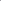 16. Mokykloje veikiančios maitinimo įstaigos vadovas sudaro perspektyvinius valgiaraščius, suderina su Visuomenės sveikatos centru, užsako ir priima maisto produktus, padeda organizuoti nemokamą maitinimą.VI. NEMOKAMO MAITINIMO MOKINIAMS MOKYKLOJE ORGANIZAVIMAS17. Maitinimo laikas:10.35 — 10.55 val. nemokamus pietus valgo 1-4 klasių mokiniai;11.40 — 12.10 val. nemokamus pietus valgo 5-10 klasių mokiniai;18. Jei mokinio liga tęsiasi ilgiau kaip 5 dienas, tėvai gali kreiptis į socialinį pedagogą dėl sauso davinio gavimo. Mokinio tėvai privalo pateikti prašymą socialinei pedagogei dėl sauso davinio gavimo.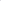  19. Nemokamo maitinimo sausus davinius (už šventines ir atostogų dienas) atsiima pats mokinys (arba mokinio tėvai (globėjai/rūpintojai), kiti giminaičiai) davinių atvežimo į mokyklą dieną (informaciją apie terminus per Tamo dienyną ir (ar) telefonu ar kitu būdu pateikia mokyklos socialinis pedagogas).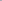 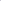 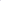 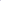 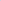 20. Mokiniams sausas davinys išduodamas tą pačią dieną ar 1 dieną prieš organizuojamas mokinių ekskursijas, olimpiadas, varžybas bei konkursus, klasės vadovui / mokytojui informavus valgyklos vedėją ir socialinį pedagogą apie planuojamus išvykimus.21. Pakeitus mokymo istaigą, mokiniui nemokamas maitinimas naujoje mokykloje pradedamas teikti nuo pirmos mokymosi joje dienos. Ankstesnė mokymo įstaiga pateikia pažymą (kopiją) apie mokinio teisę gauti nemokamą maitinimą.22. Mokiniams vietoje nemokamo maitinimo negali būti išmokami pinigai.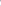 23. Mokinių tėvus su mokinių nemokamo maitinimo tvarka supažindina per Tamo dienyną rugsėjo mėnesį, socialinė pedagogė.24. Su „Kauno r. Ežerėlio pagrindinės mokyklos mokinių nemokamo maitinimo tvarkos aprašu” galima susipažinti mokyklos internetinėje svetainėje.VII. MOKINIŲ NEMOKAMO MAITINIMO ORGANIZAVIMO EKSTREMALIOSIOS SITUACIJOS, EKSTREMALIOJO ĮVYKIO IR (AR) KARANTINO METU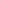 Maisto davinys — lengvai paruošiami arba paruošti vartoti maisto produktai ar patiekalai, kurie išduodami tam tikram laikotarpiui pagal sveikatos apsaugos ministro nustatytas vidutines rekomenduojamas paros normas ir yra supakuoti, kad būtų galima saugiai nešti, vežti ar kitaip transportuoti.Mokinių nemokamo maitinimo organizavimą ekstremaliosios situacijos, ekstremaliojo įvykio ir (ar) karantino metu koordinuoja mokinių nemokamą maitinimą administruojančios institucijos, t. y. Švietimo, mokslo ir sporto ministerija, kuri administruoja mokinių nemokamą maitinimą valstybinėse mokyklose, ir savivaldybių administracijos, administruojančios mokinių nemokamą maitinimą savivaldybių įsteigtose mokyklose ir savivaldybių teritorijose įsteigtose nevalstybinėse mokyklose. Savivaldybės administracijos padalinys, atsakingas už nemokamo maitinimo organizavimą (pvz., Švietimo skyrius, Socialinės paramos skyrius ar kitas skyrius), bendradarbiauja su mokyklų vadovais ir jų paskirtais asmenimis, atsakingais už nemokamo maitinimo mokykloje organizavimą ekstremaliosios situacijos, ekstremaliojo įvykio ir (ar) karantino metu, ir teikia jiems visokeriopą pagalbą.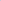 Karantino, ekstremaliosios situacijos, ekstremalaus įvykio laikotarpiu, jei tuo metu sustabdomas vaikų maitinimo paslaugų teikimas mokyklose, poilsio stovyklose ar socialinių paslaugų įstaigose (išskyrus vaikų socialinės globos namuose), gali būti išduodami maisto daviniai.Lietuvos Respublikos socialinės paramos mokiniams įstatyme nustatyti mokinių nemokamo maitinimo dydžiai, skyrimo sąlygos, tvarka bei šios paramos finansavimas. Valstybinių mokyklų mokiniams nemokamas maitinimas teikiamas Lietuvos Respublikos švietimo, mokslo ir sporto ministro nustatyta mokinių nemokamo maitinimo valstybinėse mokyklose tvarka, o savivaldybių ir nevalstybinių mokyklų mokiniams savivaldybės tarybos nustatyta mokinių nemokamo maitinimo savivaldybės ir nevalstybinėse mokyklose tvarka.Nemokamo maitinimo sausus davinius esant karantino, ekstremaliosios situacijos, ekstremalaus įvykio laikotarpiu atsiima pats mokinys (arba mokinio tėvai (globėjai/rūpintojai), kiti giminaičiai) davinių atvežimo į mokyklą dieną, laikantys visų saugumo reikalavimų.Informacija apie maisto davinių išdavimą (jei ekstremaliosios situacijos, ekstremaliojo įvykio ir (ar) karantino metu maitinimas organizuojamas išduodant maisto davinius) pateikia klasių vadovai, mokyklos socialinis pedagogas elektroniniame Tamo dienyne ir (ar) telefonu ar kitu būdu.ParengėSocialinė pedagogė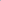 Laura Sidokerskienė2024-02- 07